           中国的主要节日China’s Main  Holidays
1.元旦yuán dàn_____________________________________
2.春节chūn jié  _____________________________________
3. 腊八节là bā jié ___________________________________
4. 除夕chú xī ______________________________________5. 元宵节yuán xiāo jié_______________________________6.妇女节fù nǚ jié___________________________________ 7.植树节zhí shù jié_________________________________
8.清明节qīnɡ mínɡ jié_______________________________
9.劳动节láo dònɡ jié  _______________________________
10.青年节qīnɡ nián jié ______________________________
11.端午节duān wǔ jié  ______________________________
12.儿童节ér tónɡ jié_________________________________
13.建党节jiàn dǎnɡ jié_______________________________
14.七夕节qī xī jié ___________________________________
15.建军节jiàn jūn jié_________________________________
16.中秋节zhōnɡ qiū jié_______________________________17. 重阳节zhònɡ yánɡ jié_____________________________
18.  教师节jiào shī jié  _______________________________19. 国庆节ɡuó qìnɡ jié_______________________________20.情人节qínɡ rén jié  _______________________________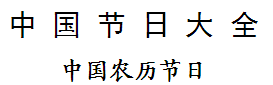 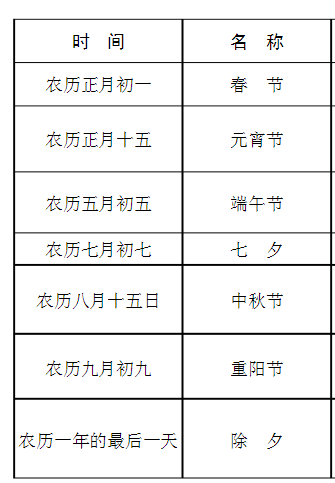 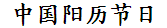 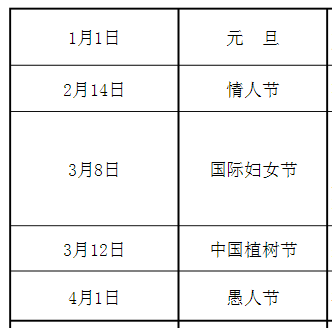 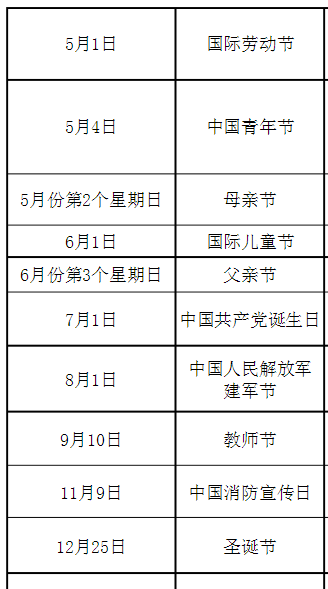 